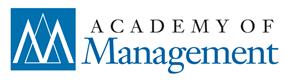 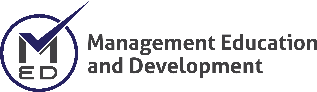 AOM AOM MED professional doctorate pre-submission online workshopDecember 8th 2022 from 9 am to 12 EST (9 pm to midnight, China)Submission deadline: November 29th, 2022Program Chair: Emmanuel Monod, international relations, AOM MED division Objective:This AOM MED professional doctorate pre-submission workshop aims to help DBA and other professional doctorate students increase their chances of a paper acceptance for AOM 2023 Boston. Students who submit to this online workshop will receive constructive oral feedback. This 3-hour workshop is scheduled for Thursday December 8th at 9 AM EST (New York), 3 PM European time, 6 am PST, 9 pm China time. Submission deadline: November 29th, 2022The students can choose between 2 options: An abstractOr a conceptual paperABSTRACT general formatting requirements: A title Maximum 200 words3 keywordsSingle-spaced text with one-inch global margins and Times New Roman 12-point font File types accepted are MS Word (.doc or .docx) not PDFCONCEPT PAPER General formatting requirements: Maximum 2,000 words (about 250 words per page x 8 pages, approximately 3-8 pages) including all content (i.e., references, tables, appendices, etc.) Double-spaced text with one-inch global margins and Times New Roman 12-point font Each submission should be submitted as one single document. File types accepted are MS Word (.doc or .docx) not PDF.CONCEPT PAPER: three Categories The concept paper includes 3 categories: conceptual papers, research proposals, and empirical papers. Conceptual papers should include a description of the relevant literature and some preliminary ideas for the theoretical contribution. Research proposals should include research questions or hypotheses, a brief summary of the literature that has informed the questions, and proposed methods for data collection and analysis. An empirical paper should include the same elements as a research proposal submission and also some preliminary analyses. ThemesThe suggested themes include (but are not limited to):The Company/ the institution (performance, organizational effectiveness, change management) Business problems (processes, organization design, digital transformation, information technologies) Relationships/connections (mentoring, teamwork, cross-department collaboration) Communication (conflict management, sensemaking, shared meaning) People (motivation, engagement processes, creativity and innovation) Team leadership (leadership styles, followership, power dynamics, how to lead) Management Education (training, learning processes, scholarship of teaching and learning) Putting the worker at the front and in the center – AOM 2023 Conference Theme Scientific Committee:Gerard Beenen, Ph.D., College of Business and Economics, California State University, Fullerton, USAAlan Eisner, Ph.D., School of Management, Clark University, USA, Claudia Ferrante, U.S. Air Force AcademyEmmanuel Monod, Ph.D., Paris-Dauphine University and SUIBE University, Shanghai, ChinaEmilee L Simmons, SFHEA, Enterprise Educators UK (UK)Hector Viveros Tapia, Macquarie University, Australia Jay O’Toole, Ph.D., Strome College of Business, Old Dominion University, USAMarjolijn van der Velde, PhD, Donald W. Maine College of Business, Davenport University, USA[Additional scholars will be announced]Reviewing Committee:Trahms, Cheryl A,  Minnesota state University, USAAnn Saurbier,  west liberty university, USAProvitera, Michael,  Barry University, USAKumar, Arun, King’s College of London, UKJohn Stark,  California state University, USAPerez Batres, Luis A,  Missouri state University, USAHarris, Robert O., Lewis University, USAAlex Wright,  Sheffield University, UKJamil, Fahd, Warwick Business School, USAMichelle Greene, Wit University, IrelandGilbert, Douglas, Walden University, USAAnne Graham,  irish fullbright alumni association, IrelandPochampalli, Uma D,  University of Pittsburg, USAA.K Dey,  Birla institute of management technology IndiaKarl-Heinz Pogner,  Copenhagen business school, DenmarkProf. U.K. Bhattacharya, Indian Institute of Management, Indore, IndiaSubmissionPlease send your papers to professor Emmanuel Monod UCMT Shanghai [Emmanuel.monod@outlook.com] on a word format only. PDF format will not be accepted.